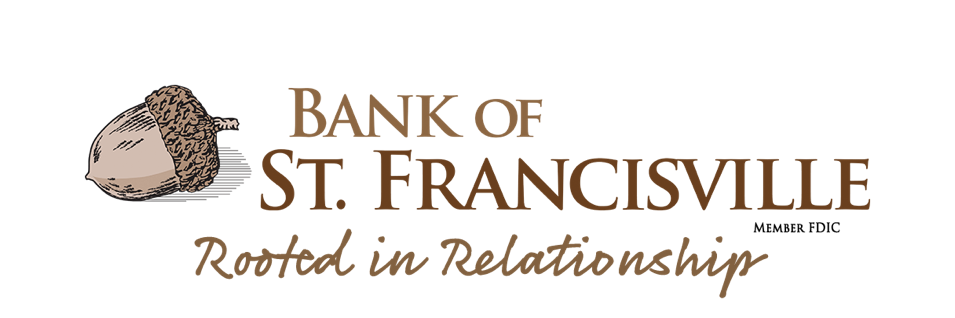 Our Mission Statement: We are the fuel of prosperity for the communities we serve.At Bank of St. Francisville, we strive to create a company culture where our employees thrive. We are passionate about what we do, and look for candidates who are ready to help further our mission, emulate our core values, and care about our community. Our team members have a willingness to serve our community and are dedicated to never taking our customers for granted.Title: Consumer Mortgage Loan OfficerReports to:  VP Lending OfficerThe Bank of St. Francisville (BSF) is seeking a Loan Originator to join our Team. The ideal candidate will provide professional financial services to customers related to financing the purchase of residential real property and the refinancing of existing mortgages secured by residential real property.  This would include both conventional and government loans.Base Salary + Commission + Benefits 

Duties IncludeOriginate mortgage loans to meet BSF and investor guidelines, performs mortgage loan origination and pre-processing duties, including meeting with customers, procuring documents and signatures.Develop business relationships with NEW and Existing Realtors, Home builders, Land developers, Real Estate Attorneys, Real Estate Appraisers, Etc.Represent BSF at business development functions and community events.Establish and maintain a customer referral network that will generate the mortgage leads needed to build a healthy pipeline of potential loan applicants.Meet with prospective loan applicants to evaluate their home financing needs, explain the available financing options and provide assistance with the customer’s selection of the loan program that best meets his/her needs.Pre-qualify Home-buyers who wish to know the maximum mortgage they qualify for prior to viewing homes for sale.Provide appropriate follow up throughout mortgage origination process and make customer contact as necessary.Keeps current on guidelines and regulations.Originate first mortgage purchase and refinance loans to investor guidelines.Monitor marketplace for new products and services and rates.  Research and recommend to management on new products/services as needed.Provide various reports summarizing mortgage loan activities as requested.Preferred Qualifications1-3 years experience in mortgage loan origination & NMLS# required.Good interpersonal skills with good oral and written communication skillsGood PC and software applications skillsHighly organized and detail orientedPositive attitude and displays excellent customer service skills